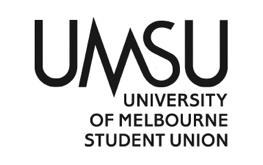   University of Melbourne Student UnionMeeting of the Welfare CommitteeAgenda(Tuesday, 6th April, 2023, 2 pm)Meeting #(5)Location: Zoomhttps://unimelb.zoom.us/j/85693349369?pwd=MnlTdDd3UGNmQlgxUUVsR2p1YmZXZz09    Meeting opened at 2:05 PM AEST.Procedural MattersElection of ChairAcknowledgement of Indigenous CustodiansAttendanceApologiesEvie Thompson has sent an apology ProxiesMembershipAdoption of Agenda	Confirmation of Previous Minutes	Conflicts of Interest DeclarationMatters Arising from the MinutesCorrespondence Office Bearer ReportsOther ReportsOperational Business (Motions on Notice)General Business (Motions on Notice)Other Business (Motions without Notice)Next Meeting20/04/2023 at 2pmCloseMover:    Yashica Mishra                                 Seconder: Yash SahCWDMover: Yash Sah                                    Seconder:  Sissi GuoCWDMover:          Ahsass Manwani                              Seconder:  Yash SahCWDMotion 5:  To reimburse Ishita Ganeriwala for expenses made at the General Store for Brunches on 4/04/2023. The receipts are attached to this email. The total money to reimburse is $19.19 from budget line 3839 (programs-collectives) for semester 1.Mover:    Ishita Ganeriwala                                    Seconder: Yash SahCWD